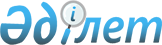 О переименовании Республиканского государственного учреждения "Национальный университет обороны имени Первого Президента Республики Казахстан - Лидера Нации" Министерства обороны Республики КазахстанПостановление Правительства Республики Казахстан от 25 января 2018 года № 29.
      Правительство Республики Казахстан ПОСТАНОВЛЯЕТ:
      1. Переименовать Республиканское государственное учреждение "Национальный университет обороны имени Первого Президента Республики Казахстан - Лидера Нации" Министерства обороны Республики Казахстан в Республиканское государственное учреждение "Национальный университет обороны имени Первого Президента Республики Казахстан - Елбасы" Министерства обороны Республики Казахстан.
      2. Министерству обороны Республики Казахстан в установленном законодательством Республики Казахстан порядке:
      1) обеспечить государственную перерегистрацию республиканского государственного учреждения в органах юстиции;
      2) принять иные меры, вытекающие из настоящего постановления.
      3. Утратил силу постановлением Правительства РК от 02.06.2022 № 357.


      4. Настоящее постановление вводится в действие со дня его подписания.
					© 2012. РГП на ПХВ «Институт законодательства и правовой информации Республики Казахстан» Министерства юстиции Республики Казахстан
				
      Премьер-Министр Республики Казахстан 

Б. Сагинтаев
